Ποιος περπατάει και ποιος τρέχει;Δύο άνθρωποι  και  ξεκινούν συγχρόνως από δύο χωριά Β και Γ αντίστοιχα. Τα χωριά τα συνδέει ένας ευθύς δρόμος. Οι άνθρωποι κινούνται με σταθερές ταχύτητες σε αντίθετες κατευθύνσεις, ο  προς το χωριό Γ και ο  προς το χωριό Β. Ο  μπορεί να διακρίνει μια ανθρώπινη φιγούρα από απόσταση , ενώ ο , εξαιτίας ενός προβλήματος στην όρασή του, διακρίνει μια ανθρώπινη φιγούρα από απόσταση . Ο  διακρίνει τη φιγούρα του  είκοσι λεπτά  μετά την αναχώρησή τους, ενώ ο  διακρίνει τη φιγούρα του  τέσσερα λεπτά  αργότερα. Α. Να υπολογίσετε σε πόσο χρόνο μετά την αναχώρησή τους θα συναντηθούν.Β.	Ο  φτάνει στο χωριό Γ μία ώρα και ένα τέταρτο της ώρας  μετά τη συνάντησή τους. Ποιος από τους δύο ανθρώπους περπατάει και ποιος τρέχει;Λ υ σ ηΟι άνθρωποι κινούνται στον άξονα x. O  κινείται στη θετική κατεύθυνση και τη στιγμή  περνά από τη θέση  Οι εξισώσεις κίνησης είναι:    (1)    και       (2)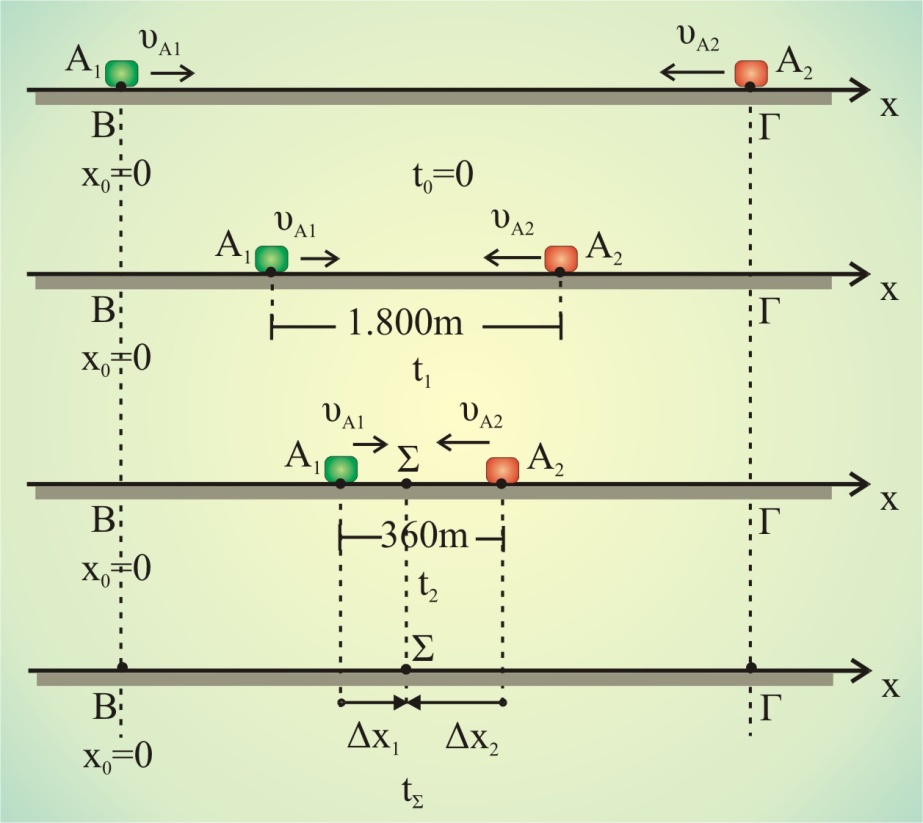 Τη χρονική στιγμή  η μεταξύ τους απόσταση από τις (1) και (2) είναι:Τη χρονική στιγμή  η μεταξύ τους απόσταση από τις (1) και (2) είναι:Μεταξύ των δύο στιγμών:  (3)A.	Από τη στιγμή  έως τη στιγμή της συνάντησης B.	Ο  φτάνει στο χωριό Γ τη στιγμή: Το διάστημα που διανύει ο  μέχρι τη στιγμή  είναι ίσο με το άθροισμα των διαστημάτων που διανύουν οι δύο άνθρωποι μέχρι τη στιγμή της συνάντησής τους   και από την (3)  